Name: …                                                                      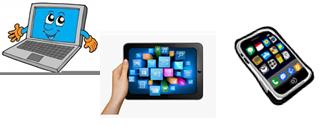 Surname: …Home Schooling 60- Review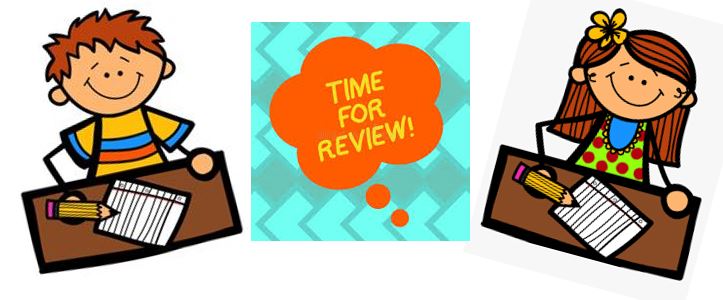 CTRL + CLICK TO GO ONLINEhttps://forms.gle/Gw4eMuYsNmLvAoNW6 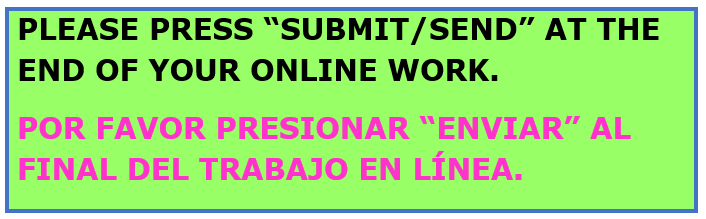 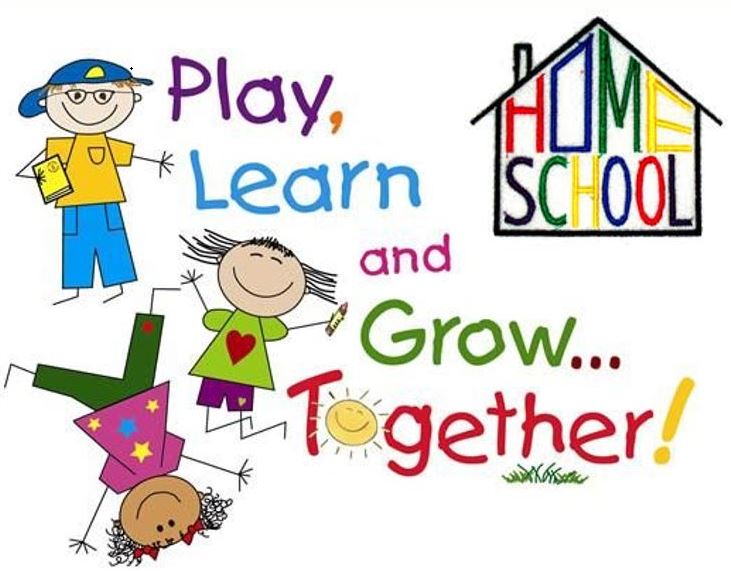 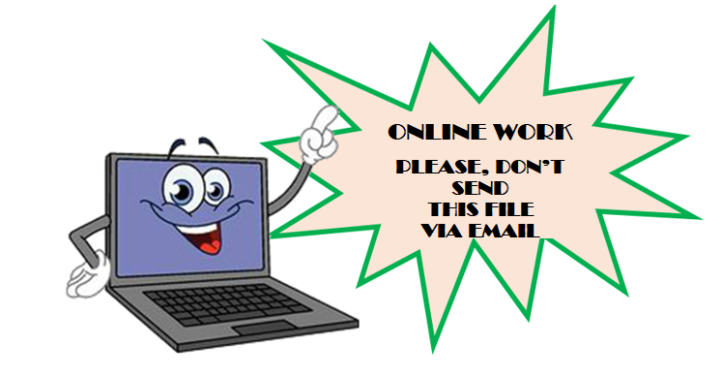 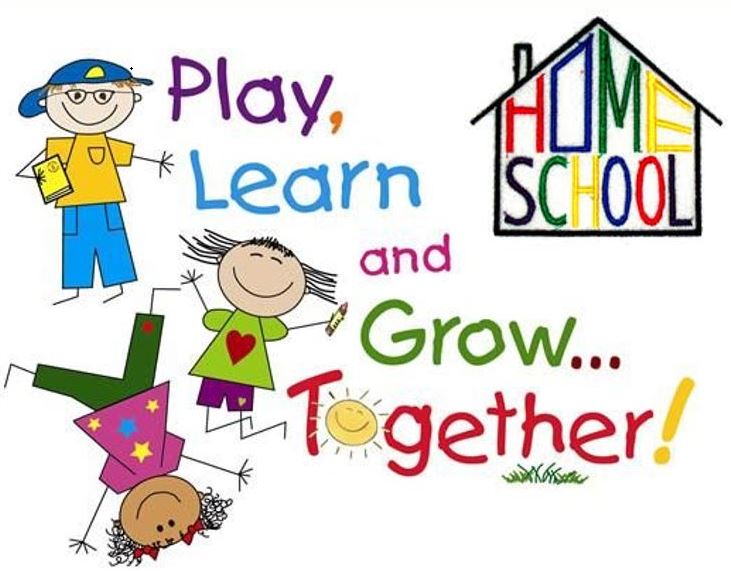 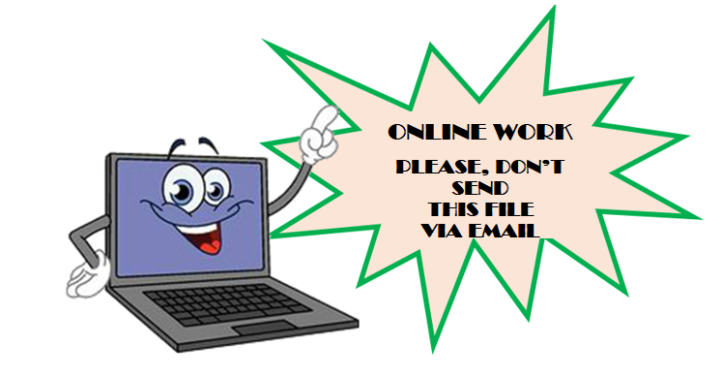 